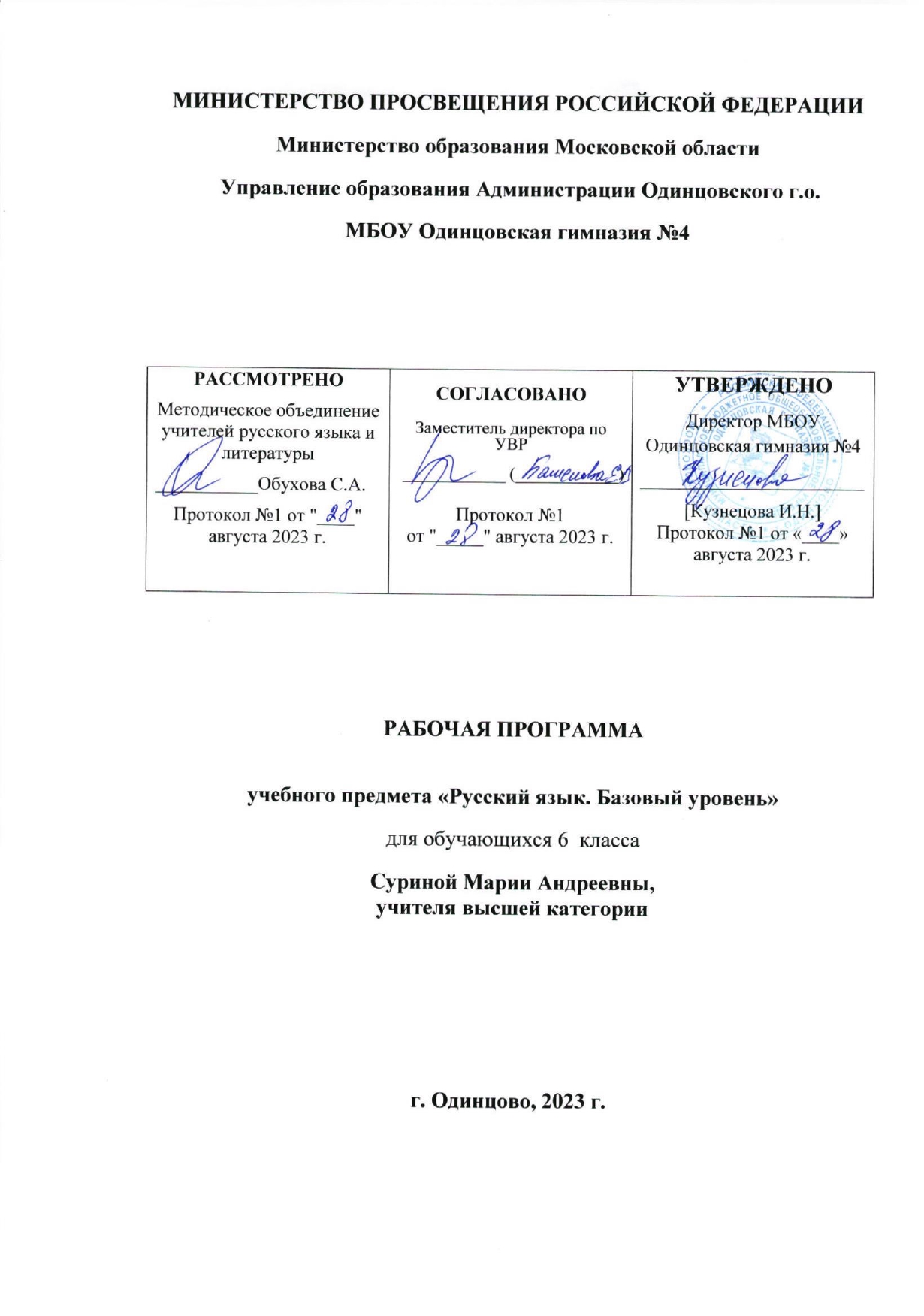 ПОЯСНИТЕЛЬН​АЯ ЗАПИСКАПрограмма по русскому языку на уровне основного общего образования подготовлена на основе ФГОС ООО, ФОП ООО, Концепции преподавания русского языка и литературы в Российской Федерации (утверждена распоряжением Правительства Российской Федерации от 9 апреля 2016 г № 637-р), федеральной рабочей программы воспитания, с учётом распределённых по классам проверяемых требований к результатам освоения основной образовательной программы основного общего образования. Пояснительная записка отражает общие цели и задачи изучения русского языка, место в структуре учебного плана, а также подходы к отбору содержания и определению планируемых результатов.Содержание обучения раскрывает содержательные линии, которые предлагаются для обязательного изучения в каждом классе на уровне основного общего образования. Планируемые результаты освоения программы по русскому языку включают личностные, метапредметные результаты за весь период обучения на уровне основного общего образования, а также предметные достижения обучающегося за каждый год обучения.​​ОБЩАЯ ХАРАКТЕРИСТИКА УЧЕБНОГО ПРЕДМЕТА «РУССКИЙ ЯЗЫК»Русский язык – государственный язык Российской Федерации, язык межнационального общения народов России, национальный язык русского народа. Как государственный язык и язык межнационального общения русский язык является средством коммуникации всех народов Российской Федерации, основой их социально-экономической, культурной и духовной консолидации.Высокая функциональная значимость русского языка и выполнение им функций государственного языка и языка межнационального общения важны для каждого жителя России, независимо от места его проживания и этнической принадлежности Знание русского языка и владение им в разных формах его существования и функциональных разновидностях, понимание его стилистических особенностей и выразительных возможностей, умение правильно и эффективно использовать русский язык в различных сферах и ситуациях общения определяют успешность социализации личности и возможности её самореализации в различных жизненно важных для человека областях.Русский язык, выполняя свои базовые функции общения и выражения мысли, обеспечивает межличностное и социальное взаимодействие людей, участвует в формировании сознания, самосознания и мировоззрения личности, является важнейшим средством хранения и передачи информации, культурных традиций, истории русского и других народов России.Обучение русскому языку направлено на совершенствование нравственной и коммуникативной культуры обучающегося, развитие его интеллектуальных и творческих способностей, мышления, памяти и воображения, навыков самостоятельной учебной деятельности, самообразования.Содержание по русскому языку ориентировано также на развитие функциональной грамотности как интегративного умения человека читать, понимать тексты, использовать информацию текстов разных форматов, оценивать её, размышлять о ней, чтобы достигать своих целей, расширять свои знания и возможности, участвовать в социальной жизни. ЦЕЛИ ИЗУЧЕНИЯ УЧЕБНОГО ПРЕДМЕТА «РУССКИЙ ЯЗЫК»Изучение русского языка направлено на достижение следующих целей: осознание и проявление общероссийской гражданственности, патриотизма, уважения к русскому языку как государственному языку Российской Федерации и языку межнационального общения; проявление сознательного отношения к языку как к общероссийской ценности, форме выражения и хранения духовного богатства русского и других народов России, как к средству общения и получения знаний в разных сферах ­человеческой деятельности; проявление уважения к общероссийской и русской культуре, к культуре и языкам всех народов Российской Федерации;овладение русским языком как инструментом личностного развития, инструментом формирования социальных взаимоотношений, инструментом преобразования мира;овладение знаниями о русском языке, его устройстве и закономерностях функционирования, о стилистических ресурсах русского языка; практическое овладение нормами русского литературного языка и речевого этикета; обогащение активного и потенциального словарного запаса и использование в собственной речевой практике разнообразных грамматических средств; совершенствование орфографической и пунктуационной грамотности; воспитание стремления к речевому самосовершенствованию; совершенствование речевой деятельности, коммуникативных умений, обеспечивающих эффективное взаимодействие с окружающими людьми в ситуациях формального и неформального межличностного и межкультурного общения; овладение русским языком как средством получения различной информации, в том числе знаний по разным учебным предметам; совершенствование мыслительной деятельности, развитие универсальных интеллектуальных умений сравнения, анализа, синтеза, абстрагирования, обобщения, классификации, установления определённых закономерностей и правил, конкретизации в процессе изучения русского языка;развитие функциональной грамотности в части формирования умений осуществлять информационный поиск, извлекать и преобразовывать необходимую информацию, интерпретировать, понимать и использовать тексты разных форматов (сплошной, несплошной текст, инфографика и другие); осваивать стратегии и тактик информационно-смысловой переработки текста, способы понимания текста, его назначения, общего смысла, коммуникативного намерения автора; логической структуры, роли языковых средств.МЕСТО УЧЕБНОГО ПРЕДМЕТА «РУССКИЙ ЯЗЫК» В УЧЕБНОМ ПЛАНЕВ соответствии с ФГОС ООО учебный предмет «Русский язык» входит в предметную область «Русский язык и литература» и является обязательным для изучения. На изучение русского языка в 6 классе отводится 6 часов в неделю, 204 часа в год, рассчитанных на 34 учебных недели.СОДЕРЖАНИЕ УЧЕБНОГО ПРЕДМЕТАОбщие сведения о языкеРусский язык – государственный язык Российской Федерации и язык межнационального общения.Понятие о литературном языке.Язык и речьМонолог-описание, монолог-повествование, монолог-рассуждение; сообщение на лингвистическую тему.Виды диалога: побуждение к действию, обмен мнениями.ТекстСмысловой анализ текста: его композиционных особенностей, микротем и абзацев, способов и средств связи предложений в тексте; использование языковых средств выразительности (в рамках изученного).Информационная переработка текста. План текста (простой, сложный; назывной, вопросный); главная и второстепенная ­информация текста; пересказ текста.Описание как тип речи.Описание внешности человека.Описание помещения.Описание природы.Описание местности.Описание действий.Функциональные разновидности языкаОфициально-деловой стиль. Заявление. Расписка. Научный стиль. Словарная статья. Научное сообщение.СИСТЕМА ЯЗЫКАЛексикология. Культура речиЛексика русского языка с точки зрения её происхождения: исконно русские и заимствованные слова.Лексика русского языка с точки зрения принадлежности к активному и пассивному запасу: неологизмы, устаревшие слова (историзмы и архаизмы).Лексика русского языка с точки зрения сферы употребления: общеупотребительная лексика и лексика ограниченного употребления (диалектизмы, термины, профессионализмы, жарго­низмы).Стилистические пласты лексики: стилистически нейтральная, высокая и сниженная лексика.Лексический анализ слов.Фразеологизмы. Их признаки и значение.Употребление лексических средств в соответствии с ситуацией общения.Оценка своей и чужой речи с точки зрения точного, уместного и выразительного словоупотребления.Эпитеты, метафоры, олицетворения.Лексические словари.Словообразование. Культура речи. ОрфографияФормообразующие и словообразующие морфемы.Производящая основа.Основные способы образования слов в русском языке (приставочный, суффиксальный, приставочно-суффиксальный, бессуффиксный, сложение, переход из одной части речи в другую).Понятие об этимологии (общее представление).Морфемный и словообразовательный анализ слов.Правописание сложных и сложносокращённых слов.Правописание корня -кас- – -кос- с чередованием а // о, гласных в приставках пре- и при-.Орфографический анализ слов (в рамках изученного).Морфология. Культура речи. ОрфографияИмя существительноеОсобенности словообразования.Нормы произношения имён существительных, нормы постановки ударения (в рамках изученного).Нормы словоизменения имён существительных.Морфологический анализ имён существительных.Правила слитного и дефисного написания пол- и полу- со словами.Орфографический анализ имён существительных (в рамках изученного).Имя прилагательноеКачественные, относительные и притяжательные имена прилагательные.Степени сравнения качественных имён прилагательных.Словообразование имён прилагательных.Морфологический анализ имён прилагательных.Правописание н и нн в именах прилагательных.Правописание суффиксов -к- и -ск- имён прилагательных.Правописание сложных имён прилагательных.Нормы произношения имён прилагательных, нормы ударения (в рамках изученного).Орфографический анализ имени прилагательного (в рамках изученного).Имя числительноеОбщее грамматическое значение имени числительного. Синтаксические функции имён числительных.Разряды имён числительных по значению: количественные (целые, дробные, собирательные), порядковые числительные.Разряды имён числительных по строению: простые, сложные, составные числительные.Словообразование имён числительных.Склонение количественных и порядковых имён числительных.Правильное образование форм имён числительных.Правильное употребление собирательных имён числительных.Морфологический анализ имён числительных.Правила правописания имён числительных: написание ь в именах числительных; написание двойных согласных; слитное, раздельное, дефисное написание числительных; правила правописания окончаний числительных.Орфографический анализ имён числительных (в рамках изученного).МестоимениеОбщее грамматическое значение местоимения. Синтаксические функции местоимений.Разряды местоимений: личные, возвратное, вопросительные, относительные, указательные, притяжательные, неопределённые, отрицательные, определительные.Склонение местоимений.Словообразование местоимений.Морфологический анализ местоимений.Употребление местоимений в соответствии с требованиями русского речевого этикета, в том числе местоимения 3-го лица в соответствии со смыслом предшествующего текста (устранение двусмысленности, неточности); притяжательные и указательные местоимения как средства связи предложений в тексте.Правила правописания местоимений: правописание место­имений с не и ни; слитное, раздельное и дефисное написание местоимений.Орфографический анализ местоимений (в рамках изученного).ГлаголПереходные и непереходные глаголы.Разноспрягаемые глаголы.Безличные глаголы. Использование личных глаголов в безличном значении.Изъявительное, условное и повелительное наклонения глагола.Нормы ударения в глагольных формах (в рамках изученного).Нормы словоизменения глаголов.Видо-временная соотнесённость глагольных форм в тексте.Морфологический анализ глаголов.Использование ь как показателя грамматической формы в повелительном наклонении глагола.Орфографический анализ глаголов (в рамках изученного).ПЛАНИРУЕМЫЕ ОБРАЗОВАТЕЛЬНЫЕ РЕЗУЛЬТАТЫЛИЧНОСТНЫЕ РЕЗУЛЬТАТЫЛичностные результаты освоения программы по русскому языку на уровне основного общего образования достигаются в единстве учебной и воспитательной деятельности в соответствии с традиционными российскими социокультурными и духовно-нравственными ценностями, принятыми в обществе правилами и нормами поведения и способствуют процессам самопознания, самовоспитания и саморазвития, формирования внутренней позиции личности.В результате изучения русского языка на уровне основного общего образования у обучающегося будут сформированы следующие личностные результаты:1) гражданского воспитания:готовность к выполнению обязанностей гражданина и реализации его прав, уважение прав, свобод и законных интересов других людей, активное участие в жизни семьи, образовательной организации, местного сообщества, родного края, страны, в том числе в сопоставлении с ситуациями, отражёнными в литературных произведениях, написанных на русском языке;неприятие любых форм экстремизма, дискриминации; понимание роли различных социальных институтов в жизни человека;представление об основных правах, свободах и обязанностях гражданина, социальных нормах и правилах межличностных отношений в поликультурном и многоконфессиональном обществе, формируемое в том числе на основе примеров из литературных произведений, написанных на русском языке;готовность к разнообразной совместной деятельности, стремление к взаимопониманию и взаимопомощи, активное участие в школьном самоуправлении;готовность к участию в гуманитарной деятельности (помощь людям, нуждающимся в ней; волонтёрство);2) патриотического воспитания:осознание российской гражданской идентичности в поликультурном и многоконфессиональном обществе, понимание роли русского языка как государственного языка Российской Федерации и языка межнационального общения народов России, проявление интереса к познанию русского языка, к истории и культуре Российской Федерации, культуре своего края, народов России, ценностное отношение к русскому языку, к достижениям своей Родины – России, к науке, искусству, боевым подвигам и трудовым достижениям народа, в том числе отражённым в художественных произведениях, уважение к символам России, государственным праздникам, историческому и природному наследию и памятникам, традициям разных народов, проживающих в родной стране;3) духовно-нравственного воспитания:ориентация на моральные ценности и нормы в ситуациях нравственного выбора, готовность оценивать своё поведение, в том числе речевое, и поступки,а также поведение и поступки других людей с позиции нравственных и правовых норм с учётом осознания последствий поступков; активное неприятие асоциальных поступков, свобода и ответственность личности в условиях индивидуального и общественного пространства;4) эстетического воспитания:восприимчивость к разным видам искусства, традициям и творчеству своего и других народов, понимание эмоционального воздействия искусства, осознание важности художественной культуры как средства коммуникации и самовыражения;осознание важности русского языка как средства коммуникации и самовыражения; понимание ценности отечественного и мирового искусства, роли этнических культурных традиций и народного творчества, стремление к самовыражению в разных видах искусства;5) физического воспитания, формирования культуры здоровья и эмоционального благополучия:осознание ценности жизни с опорой на собственный жизненный и читательский опыт, ответственное отношение к своему здоровью и установка на здоровый образ жизни (здоровое питание, соблюдение гигиенических правил, рациональный режим занятий и отдыха, регулярная физическая активность);осознание последствий и неприятие вредных привычек (употребление алкоголя, наркотиков, курение) и иных форм вреда для физического и психического здоровья, соблюдение правил безопасности, в том числе навыки безопасного поведения в информационно-коммуникационной сети «Интернет» в процессе школьного языкового образования;способность адаптироваться к стрессовым ситуациям и меняющимся социальным, информационным и природным условиям, в том числе осмысляя собственный опыт и выстраивая дальнейшие цели;умение принимать себя и других, не осуждая;умение осознавать своё эмоциональное состояние и эмоциональное состояние других, использовать адекватные языковые средства для выражения своего состояния, в том числе опираясь на примеры из литературных произведений, написанных на русском языке, сформированность навыков рефлексии, признание своего права на ошибку и такого же права другого человека;6) трудового воспитания:установка на активное участие в решении практических задач (в рамках семьи, школы, города, края) технологической и социальной направленности, способность инициировать, планировать и самостоятельно выполнять такого рода деятельность;интерес к практическому изучению профессий и труда различного рода, в том числе на основе применения изучаемого предметного знания и ознакомления с деятельностью филологов, журналистов, писателей, уважение к труду и результатам трудовой деятельности, осознанный выбор и построение индивидуальной траектории образования и жизненных планов с учётом личных и общественных интересов и потребностей;умение рассказать о своих планах на будущее;7) экологического воспитания:ориентация на применение знаний из области социальных и естественных наук для решения задач в области окружающей среды, планирования поступков и оценки их возможных последствий для окружающей среды, умение точно, логично выражать свою точку зрения на экологические проблемы;повышение уровня экологической культуры, осознание глобального характера экологических проблем и путей их решения, активное неприятие действий, приносящих вред окружающей среде, в том числе сформированное при знакомстве с литературными произведениями, поднимающими экологические проблемы, осознание своей роли как гражданина и потребителя в условиях взаимосвязи природной, технологической и социальной сред, готовность к участию в практической деятельности экологической направленности;8) ценности научного познания:ориентация в деятельности на современную систему научных представлений об основных закономерностях развития человека, природы и общества, взаимосвязях человека с природной и социальной средой, закономерностях развития языка, овладение языковой и читательской культурой, навыками чтения как средства познания мира, овладение основными навыками исследовательской деятельности, установка на осмысление опыта, наблюдений, поступков и стремление совершенствовать пути достижения индивидуального и коллективного благополучия;9) адаптации обучающегося к изменяющимся условиям социальной и природной среды:освоение обучающимися социального опыта, основных социальных ролей, норм и правил общественного поведения, форм социальной жизни в группах и сообществах, включая семью, группы, сформированные по профессиональной деятельности, а также в рамках социального взаимодействия с людьми из другой культурной среды;потребность во взаимодействии в условиях неопределённости, открытость опыту и знаниям других, потребность в действии в условиях неопределённости, в повышении уровня своей компетентности через практическую деятельность, в том числе умение учиться у других людей, получать в совместной деятельности новые знания, навыки и компетенции из опыта других, необходимость в формировании новых знаний, умений связывать образы, формулировать идеи, понятия, гипотезы об объектах и явлениях, в том числе ранее неизвестных, осознание дефицита собственных знаний и компетенций, планирование своего развития, умение оперировать основными понятиями, терминами и представлениями в области концепции устойчивого развития, анализировать и выявлять взаимосвязь природы, общества и экономики, оценивать свои действия с учётом влияния на окружающую среду, достижения целей и преодоления вызовов, возможных глобальных последствий;способность осознавать стрессовую ситуацию, оценивать происходящие изменения и их последствия, опираясь на жизненный, речевой и читательский опыт, воспринимать стрессовую ситуацию как вызов, требующий контрмер; оценивать ситуацию стресса, корректировать принимаемые решения и действия; формулировать и оценивать риски и последствия, формировать опыт, уметь находить позитивное в сложившейся ситуации, быть готовым действовать в отсутствие гарантий успеха.МЕТАПРЕДМЕТНЫЕ РЕЗУЛЬТАТЫВ результате изучения русского языка на уровне основного общего образования у обучающегося будут сформированы следующие метапредметные результаты: познавательные универсальные учебные действия, коммуникативные универсальные учебные действия, регулятивные универсальные учебные действия, совместная деятельность.У обучающегося будут сформированы следующие базовые логические действия как часть познавательных универсальных учебных действий:выявлять и характеризовать существенные признаки языковых единиц, языковых явлений и процессов;устанавливать существенный признак классификации языковых единиц (явлений), основания для обобщения и сравнения, критерии проводимого анализа, классифицировать языковые единицы по существенному признаку;выявлять закономерности и противоречия в рассматриваемых фактах, данных и наблюдениях, предлагать критерии для выявления закономерностей и противоречий;выявлять дефицит информации текста, необходимой для решения поставленной учебной задачи;выявлять причинно-следственные связи при изучении языковых процессов, делать выводы с использованием дедуктивных и индуктивных умозаключений, умозаключений по аналогии, формулировать гипотезы о взаимосвязях;самостоятельно выбирать способ решения учебной задачи при работе с разными типами текстов, разными единицами языка, сравнивая варианты решения и выбирая оптимальный вариант с учётом самостоятельно выделенных критериев.У обучающегося будут сформированы следующие базовые исследовательские действия как часть познавательных универсальных учебных действий:использовать вопросы как исследовательский инструмент познания в языковом образовании;формулировать вопросы, фиксирующие несоответствие между реальным и желательным состоянием ситуации, и самостоятельно устанавливать искомое и данное;формировать гипотезу об истинности собственных суждений и суждений других, аргументировать свою позицию, мнение;составлять алгоритм действий и использовать его для решения учебных задач;проводить по самостоятельно составленному плану небольшое исследование по установлению особенностей языковых единиц, процессов, причинно-следственных связей и зависимостей объектов между собой;оценивать на применимость и достоверность информацию, полученную в ходе лингвистического исследования (эксперимента);самостоятельно формулировать обобщения и выводы по результатам проведённого наблюдения, исследования, владеть инструментами оценки достоверности полученных выводов и обобщений;прогнозировать возможное дальнейшее развитие процессов, событийи их последствия в аналогичных или сходных ситуациях, а также выдвигать предположения об их развитии в новых условиях и контекстах.У обучающегося будут сформированы следующие умения работать с информацией как часть познавательных универсальных учебных действий:применять различные методы, инструменты и запросы при поиске и отборе информации с учётом предложенной учебной задачи и заданных критериев;выбирать, анализировать, интерпретировать, обобщать и систематизировать информацию, представленную в текстах, таблицах, схемах;использовать различные виды аудирования и чтения для оценки текста с точки зрения достоверности и применимости содержащейся в нём информации и усвоения необходимой информации с целью решения учебных задач;использовать смысловое чтение для извлечения, обобщения и систематизации информации из одного или нескольких источников с учётом поставленных целей;находить сходные аргументы (подтверждающие или опровергающие одну и ту же идею, версию) в различных информационных источниках;самостоятельно выбирать оптимальную форму представления информации (текст, презентация, таблица, схема) и иллюстрировать решаемые задачи несложными схемами, диаграммами, иной графикой и их комбинациями в зависимости от коммуникативной установки;оценивать надёжность информации по критериям, предложенным учителем или сформулированным самостоятельно;эффективно запоминать и систематизировать информацию.У обучающегося будут сформированы следующие умения общения как часть коммуникативных универсальных учебных действий:воспринимать и формулировать суждения, выражать эмоции в соответствии с условиями и целями общения; выражать себя (свою точку зрения) в диалогах и дискуссиях, в устной монологической речи и в письменных текстах;распознавать невербальные средства общения, понимать значение социальных знаков;знать и распознавать предпосылки конфликтных ситуаций и смягчать конфликты, вести переговоры;понимать намерения других, проявлять уважительное отношение к собеседнику и в корректной форме формулировать свои возражения;в ходе диалога (дискуссии) задавать вопросы по существу обсуждаемой темы и высказывать идеи, нацеленные на решение задачи и поддержание благожелательности общения;сопоставлять свои суждения с суждениями других участников диалога, обнаруживать различие и сходство позиций;публично представлять результаты проведённого языкового анализа, выполненного лингвистического эксперимента, исследования, проекта;самостоятельно выбирать формат выступления с учётом цели презентации и особенностей аудитории и в соответствии с ним составлять устные и письменные тексты с использованием иллюстративного материала.У обучающегося будут сформированы следующие умения самоорганизации как части регулятивных универсальных учебных действий:выявлять проблемы для решения в учебных и жизненных ситуациях;ориентироваться в различных подходах к принятию решений (индивидуальное, принятие решения в группе, принятие решения группой);самостоятельно составлять алгоритм решения задачи (или его часть), выбирать способ решения учебной задачи с учётом имеющихся ресурсов и собственных возможностей, аргументировать предлагаемые варианты решений;самостоятельно составлять план действий, вносить необходимые коррективы в ходе его реализации;делать выбор и брать ответственность за решение.У обучающегося будут сформированы следующие умения самоконтроля, эмоционального интеллекта как части регулятивных универсальных учебных действий:владеть разными способами самоконтроля (в том числе речевого), самомотивации и рефлексии;давать адекватную оценку учебной ситуации и предлагать план её изменения;предвидеть трудности, которые могут возникнуть при решении учебной задачи, и адаптировать решение к меняющимся обстоятельствам;объяснять причины достижения (недостижения) результата деятельности; понимать причины коммуникативных неудач и уметь предупреждать их, давать оценку приобретённому речевому опыту и корректировать собственную речь с учётом целей и условий общения; оценивать соответствие результата цели и условиям общения;развивать способность управлять собственными эмоциями и эмоциями других;выявлять и анализировать причины эмоций; понимать мотивы и намерения другого человека, анализируя речевую ситуацию; регулировать способ выражения собственных эмоций;осознанно относиться к другому человеку и его мнению;признавать своё и чужое право на ошибку;принимать себя и других, не осуждая;проявлять открытость;осознавать невозможность контролировать всё вокруг.У обучающегося будут сформированы следующие умения совместной деятельности:понимать и использовать преимущества командной и индивидуальной работы при решении конкретной проблемы, обосновывать необходимость применения групповых форм взаимодействия при решении поставленной задачи;принимать цель совместной деятельности, коллективно строить действия по её достижению: распределять роли, договариваться, обсуждать процесс и результат совместной работы;уметь обобщать мнения нескольких людей, проявлять готовность руководить, выполнять поручения, подчиняться;планировать организацию совместной работы, определять свою роль (с учётом предпочтений и возможностей всех участников взаимодействия), распределять задачи между членами команды, участвовать в групповых формах работы (обсуждения, обмен мнениями, «мозговой штурм» и другие);выполнять свою часть работы, достигать качественный результат по своему направлению и координировать свои действия с действиями других членов команды;оценивать качество своего вклада в общий продукт по критериям, самостоятельно сформулированным участниками взаимодействия, сравнивать результаты с исходной задачей и вклад каждого члена команды в достижение результатов, разделять сферу ответственности и проявлять готовность к представлению отчёта перед группой.ПРЕДМЕТНЫЕ РЕЗУЛЬТАТЫОбщие сведения о языкеХарактеризовать функции русского языка как государственного языка Российской Федерации и языка межнационального общения, приводить примеры использования русского языка как государственного языка Российской Федерации и как языка межнационального общения (в рамках изученного).Иметь представление о русском литературном языке.Язык и речьСоздавать устные монологические высказывания объёмом не менее 6 предложений на основе жизненных наблюдений, чтения научно-учебной, художественной и научно-популярной литературы (монолог-описание, монолог-повествование, монолог-рассуждение); выступать с сообщением на лингвистическую тему.Участвовать в диалоге (побуждение к действию, обмен мнениями) объёмом не менее 4 реплик.Владеть различными видами аудирования: выборочным, ознакомительным, детальным – научно-учебных и художественных текстов различных функционально-смысловых типов речи.Владеть различными видами чтения: просмотровым, ознакомительным, изучающим, поисковым.Устно пересказывать прочитанный или прослушанный текст объёмом не менее 110 слов.Понимать содержание прослушанных и прочитанных научно-учебных и художественных текстов различных функционально-смысловых типов речи объёмом не менее 180 слов: устно и письменно формулировать тему и главную мысль текста, вопросы по содержанию текста и отвечать на них; подробно и сжато передавать в устной и письменной форме содержание прочитанных научно-учебных и художественных текстов различных функционально-смысловых типов речи (для подробного изложения объём исходного текста должен составлять не менее 160 слов; для сжатого изложения – не менее 165 слов).Осуществлять выбор лексических средств в соответствии с речевой ситуацией; пользоваться словарями иностранных слов, устаревших слов; оценивать свою и чужую речь с точки зрения точного, уместного и выразительного словоупотребления; использовать толковые словари.Соблюдать в устной речи и на письме нормы современного русского литературного языка, в том числе во время списывания текста объёмом 100–110 слов; словарного диктанта объёмом 20–25 слов; диктанта на основе связного текста объёмом 100–110 слов, составленного с учётом ранее изученных правил правописания (в том числе содержащего изученные в течение второго года обучения орфограммы, пунктограммы и слова с непроверяемыми написаниями); соблюдать в устной речи и на письме правила речевого этикета.ТекстАнализировать текст с точки зрения его соответствия основным признакам; с точки зрения его принадлежности к функ­ционально-смысловому типу речи.Характеризовать тексты различных функционально-смысловых типов речи; характеризовать особенности описания как типа речи (описание внешности человека, помещения, природы, местности, действий).Выявлять средства связи предложений в тексте, в том числе притяжательные и указательные местоимения, видо-временную соотнесённость глагольных форм.Применять знания о функционально-смысловых типах речи при выполнении анализа различных видов и в речевой практике; использовать знание основных признаков текста в практике создания собственного текста.Проводить смысловой анализ текста, его композиционных особенностей, определять количество микротем и абзацев.Создавать тексты различных функционально-смысловых типов речи (повествование, описание внешности человека, помещения, природы, местности, действий) с опорой на жизненный и читательский опыт; произведение искусства (в том числе сочинения-миниатюры объёмом 5 и более предложений; классные сочинения объёмом не менее 100 слов с учётом функциональной разновидности и жанра сочинения, характера темы).Владеть умениями информационной переработки текста: составлять план прочитанного текста (простой, сложный; назывной, вопросный) с целью дальнейшего воспроизведения содержания текста в устной и письменной форме; выделять главную и второстепенную информацию в прослушанном и прочитанном тексте; извлекать информацию из различных источников, в том числе из лингвистических словарей и справочной литературы, и использовать её в учебной деятельности.Представлять сообщение на заданную тему в виде презентации.Представлять содержание прослушанного или прочитанного научно-учебного текста в виде таблицы, схемы; представлять содержание таблицы, схемы в виде текста.Редактировать собственные тексты с опорой на знание норм современного русского литературного языка.Функциональные разновидности языкаХарактеризовать особенности официально-делового стиля речи, научного стиля речи; перечислять требования к составлению словарной статьи и научного сообщения; анализировать тексты разных функциональных разновидностей языка и жанров (рассказ; заявление, расписка; словарная статья, научное сообщение).Применять знания об официально-деловом и научном стиле при выполнении языкового анализа различных видов и в речевой практике.СИСТЕМА ЯЗЫКАЛексикология. Культура речиРазличать слова с точки зрения их происхождения: исконно русские и заимствованные слова; различать слова с точки зрения их принадлежности к активному или пассивному запасу: неологизмы, устаревшие слова (историзмы и архаизмы); различать слова с точки зрения сферы их употребления: общеупотребительные слова и слова ограниченной сферы употребления (диалектизмы, термины, профессионализмы, жаргонизмы); определять стилистическую окраску слова. Проводить лексический анализ слов.Распознавать эпитеты, метафоры, олицетворения; понимать их основное коммуникативное назначение в художественном тексте и использовать в речи с целью повышения её богатства и выразительности.Распознавать в тексте фразеологизмы, уметь определять их значения; характеризовать ситуацию употреб­ления фра­зеологизма.Осуществлять выбор лексических средств в соответствии с речевой ситуацией; пользоваться словарями иностранных слов, устаревших слов; оценивать свою и чужую речь с точки зрения точного, уместного и выразительного словоупотребления; использовать толковые словари.Словообразование. Культура речи. ОрфографияРаспознавать формообразующие и словообразующие морфемы в слове; выделять производящую основу.Определять способы словообразования (приставочный, суффиксальный, приставочно-суффиксальный, бессуффиксный, сложение, переход из одной части речи в другую); проводить морфемный и словообразовательный анализ слов; применять знания по морфемике и словообразованию при выполнении языкового анализа различных видов.Соблюдать нормы словообразования имён прилагательных. Распознавать изученные орфограммы; проводить орфографический анализ слов; применять знания по орфографии в практике правописания.Соблюдать правила правописания сложных и сложносокращённых слов; правила правописания корня -кас- – -кос- с чередованием а // о, гласных в приставках пре- и при-.Морфология. Культура речи. ОрфографияХарактеризовать особенности словообразования имён существительных.Соблюдать правила слитного и дефисного написания пол- и полу- со словами.Соблюдать нормы произношения, постановки ударения (в рамках изученного), словоизменения имён существительных.Различать качественные, относительные и притяжательные имена прилагательные, степени сравнения качественных имён прилагательных.Соблюдать нормы словообразования имён прилагательных; нормы произношения имён прилагательных, нормы ударения (в рамках изученного); соблюдать правила правописания н и нн в именах прилагательных, суффиксов -к- и -ск- имён прилагательных, сложных имён прилагательных.Распознавать числительные; определять общее грамматическое значение имени числительного; различать разряды имён числительных по значению, по строению.Уметь склонять числительные и характеризовать особенности склонения, словообразования и синтаксических функций числительных; характеризовать роль имён числительных в речи.Правильно употреблять собирательные имена числительные; соблюдать правила правописания имён числительных, в том числе написание ь в именах числительных; написание двойных согласных; слитное, раздельное, дефисное написание числительных; правила правописания окончаний числительных.Распознавать местоимения; определять общее грамматическое значение; различать разряды местоимений; уметь склонять местоимения; характеризовать особенности их склонения, словообразования, синтаксических функций, роли в речи.Правильно употреблять местоимения в соответствии с требованиями русского речевого этикета, в том числе местоимения 3-го лица в соответствии со смыслом предшествующего текста (устранение двусмысленности, неточности); соблюдать правила правописания местоимений с не и ни, слитного, раздельного и дефисного написания местоимений.Распознавать переходные и непереходные глаголы; разноспрягаемые глаголы; определять наклонение глагола, значение глаголов в изъявительном, условном и повелительном наклонении; различать безличные и личные глаголы; использовать личные глаголы в безличном значении.Соблюдать правила правописания ь в формах глагола повелительного наклонения.Проводить морфологический анализ имён прилагательных, имён числительных, местоимений, глаголов; применять знания по морфологии при выполнении языкового анализа различных видов и в речевой практике.Проводить фонетический анализ слов; использовать знания по фонетике и графике в практике произношения и правописания слов.Распознавать изученные орфограммы; проводить орфографический анализ слов; применять знания по орфографии в практике правописания.Проводить синтаксический анализ словосочетаний, синтаксический и пунктуационный анализ предложений (в рамках изученного), применять знания по синтаксису и пунктуации при выполнении языкового анализа различных видов и в речевой практике.ТЕМАТИЧЕСКОЕ ПЛАНИРОВАНИЕКАЛЕНДАРНО-ТЕМАТИЧЕСКОЕ ПЛАНИРОВАНИЕУЧЕБНО-МЕТОДИЧЕСКОЕ ОБЕСПЕЧЕНИЕ ОБРАЗОВАТЕЛЬНОГО ПРОЦЕССАОБЯЗАТЕЛЬНЫЕ УЧЕБНЫЕ МАТЕРИАЛЫ ДЛЯ УЧЕНИКАЛадыженская Т.А., Баранов М. Т., Тростенцова Л.А. и другие. Русский язык (в 2 частях), 6 класс/ Акционерное общество «Издательство «Просвещение».​‌‌​МЕТОДИЧЕСКИЕ МАТЕРИАЛЫ ДЛЯ УЧИТЕЛЯБаранов М.Т., Ладыженская Т.А., Тростенцова Л.А. и другие. Русский язык (в 2 частях), 6 класс/ Акционерное общество «Издательство «Просвещение»;Розенталь Д.Э, Голуб И.Б. Русский язык. Орфография. Пунктуация_2003 -384с; Соловьева Н.Н. Весь русский язык в таблицах. От фонетики до синтаксиса. 2009 г.​‌‌​ЦИФРОВЫЕ ОБРАЗОВАТЕЛЬНЫЕ РЕСУРСЫ И РЕСУРСЫ СЕТИ ИНТЕРНЕТ​​‌‌   https://edu.skysmart.ru/ https://edu.gov.ru  https://edu.ru/ https://fipi.ru/ https://obrnadzor.gov.ru/ https://1-sept.ru/ http://filologrus.narod.ru/ http://gramota.ru/ https://resh.edu.ru/https://foxford.ru/ № п/пНаименование разделов и тем программыКоличество часовКоличество часовКоличество часовЭлектронные образовательные ресурсы№ п/пНаименование разделов и тем программыВсегоКонтрольные работыПрактические работыЭлектронные образовательные ресурсыРаздел 1. Общие сведения о языкеРаздел 1. Общие сведения о языкеРаздел 1. Общие сведения о языкеРаздел 1. Общие сведения о языкеРаздел 1. Общие сведения о языкеРаздел 1. Общие сведения о языке1.1Основные функции русского языка 2 https://m.edsoo.ru/fa251ffa1.2Литературный язык 1 https://m.edsoo.ru/fa2619f0Итого по разделуИтого по разделу 3 Раздел 2. Язык и речьРаздел 2. Язык и речьРаздел 2. Язык и речьРаздел 2. Язык и речьРаздел 2. Язык и речьРаздел 2. Язык и речь2.1Виды речи. Монолог и диалог. Их разновидности 6  1 https://m.edsoo.ru/fa2623f0https://m.edsoo.ru/fa262990Итого по разделуИтого по разделу 6 Раздел 3. ТекстРаздел 3. ТекстРаздел 3. ТекстРаздел 3. ТекстРаздел 3. ТекстРаздел 3. Текст3.1Информационная переработка текста 6  1 https://m.edsoo.ru/fa26341c3.2Функционально-смысловые типы речи 4  1 https://m.edsoo.ru/7f4144523.3Виды описания. Смысловой анализ текста 3 https://m.edsoo.ru/fa264006Итого по разделуИтого по разделу 13 Раздел 4. Функциональные разновидности языкаРаздел 4. Функциональные разновидности языкаРаздел 4. Функциональные разновидности языкаРаздел 4. Функциональные разновидности языкаРаздел 4. Функциональные разновидности языкаРаздел 4. Функциональные разновидности языка4.1Официально деловой и научный стиль. Жанры 11  1 https://m.edsoo.ru/fa26506eИтого по разделуИтого по разделу 11 Раздел 5. Лексикология. Культура речиРаздел 5. Лексикология. Культура речиРаздел 5. Лексикология. Культура речиРаздел 5. Лексикология. Культура речиРаздел 5. Лексикология. Культура речиРаздел 5. Лексикология. Культура речи5.1Группы лексики по происхождению.Активный и пассивный запас лексики 2 https://m.edsoo.ru/fa2661085.2Лексика с точки зрения сферы употребления 17  1 https://m.edsoo.ru/fa26645a5.3Лексика русского языка с точки зрения ее происхождения 3 https://m.edsoo.ru/7f414452Итого по разделуИтого по разделу 22 Раздел 6. Словообразование. Культура речи. ОрфографияРаздел 6. Словообразование. Культура речи. ОрфографияРаздел 6. Словообразование. Культура речи. ОрфографияРаздел 6. Словообразование. Культура речи. ОрфографияРаздел 6. Словообразование. Культура речи. ОрфографияРаздел 6. Словообразование. Культура речи. Орфография6.1Морфемика и словообразование как разделы лингвистики 1 https://m.edsoo.ru/fa2689446.2Виды морфем.Основные способы образования слов в русском языке. Правописание сложных и сложносокращённых слов 6 https://m.edsoo.ru/fa2695d86.3Орфографический анализ 5  1 https://m.edsoo.ru/fa26a03c6.4Понятие об этимологии 1 https://m.edsoo.ru/7f4144526.5Морфемный и словообразовательный анализ слов 3  1 https://m.edsoo.ru/fa26a320Итого по разделуИтого по разделу 16 Раздел 7. Морфология. Культура речи. ОрфографияРаздел 7. Морфология. Культура речи. ОрфографияРаздел 7. Морфология. Культура речи. ОрфографияРаздел 7. Морфология. Культура речи. ОрфографияРаздел 7. Морфология. Культура речи. ОрфографияРаздел 7. Морфология. Культура речи. Орфография7.1Части речи в русском языке 2 https://m.edsoo.ru/fa26ac4e7.2Имя существительное 11  1 https://m.edsoo.ru/fa26adde7.3Имя прилагательное 18  4 https://m.edsoo.ru/fa26bf2c7.4Имя числительное 21  3 https://m.edsoo.ru/fa26d8547.5Местоименение 20  2 https://m.edsoo.ru/fa26fa467.6Глагол 34  13 https://m.edsoo.ru/fa2712ceИтого по разделуИтого по разделу 106 Повторение пройденного материалаПовторение пройденного материала 13 https://m.edsoo.ru/fa2753d8https://m.edsoo.ru/fa27525cИтоговый контрль (сочинения, изложения, контрольные и проверочные работы, диктанты)Итоговый контрль (сочинения, изложения, контрольные и проверочные работы, диктанты) 14  14 ОБЩЕЕ КОЛИЧЕСТВО ЧАСОВ ПО ПРОГРАММЕОБЩЕЕ КОЛИЧЕСТВО ЧАСОВ ПО ПРОГРАММЕ 204  14  30 № п/пТема урокаКоличество часовКоличество часовКоличество часовДата изученияпланДата изученияфакт№ п/пТема урокаВсегоКонтрольные работыПрактические работыДата изученияпланДата изученияфакт1Русский язык — государственный язык Российской Федерации 1 1 неделя2Русский язык — язык межнационального общения 1 1 неделя3Понятие о литературном языке 1 1 неделя4Повторение. Смысловой, речеведческий, языковой анализ текста (повторение изученного в 5 классе) 1 1 неделя5Повторение. Употребление ь и ъ (повторение изученного в 5 классе) 1 1 неделя6Повторение. Правописание корней (повторение изученного в 5 классе) 1 1 неделя7Повторение. Правописание приставок (повторение изученного в 5 классе) 1 2 неделя8Повторение. Правописание суффиксов (повторение изученного в 5 классе) 1 2 неделя9Повторение. Слитное и раздельное написание не с глаголами, существительными и прилагательными (повторение изученного в 5 классе) 1 2 неделя10Диктант /контрольная работа 1  1 2 неделя11Виды речи. Монолог и диалог. Монолог-описание 1 2 неделя12Монолог-повествование 1 2 неделя13Монолог-рассуждение 1 3 неделя14Сообщение на лингвистическую тему 1 3 неделя15Виды диалога: побуждение к действию, обмен мнениями 1 3 неделя16Монолог и диалог. Практикум 1  1 3 неделя17Информационная переработка текста 1 3 неделя18Информационная переработка текста. Главная и второстепенная информация 1 3 неделя19Информационная переработка текста. Способы сокращения текста 1 4 неделя20Простой и сложный план текста 1 4 неделя21Назывной и вопросный план текста 1 4 неделя22План текста. Практикум 1  1 4 неделя23Функционально-смысловые типы речи (повторение) 1 4 неделя24Особенности функционально-смысловых типов речи 1 4 неделя25Описание признаков предметов и явлений окружающего мира 1 5 неделя26Особенности описания как типа речи 1 5 неделя27Сочинение-описание (обучающее) 1 5 неделя28Особенности функционально-смысловых типов речи. Обобщение 1 5 неделя29Особенности функционально-смысловых типов речи. Практикум 1  1 5 неделя30Официально-деловой стиль и его жанры 1 5 неделя31Особенности официально-делового стиля 1 6 неделя32Заявление, расписка 1 6 неделя33Научный стиль и его жанры 1 6 неделя34Особенности научного стиля 1 6 неделя35Научное сообщение 1 6 неделя36Словарная статья. Требования к составлению словарной статьи 1 6 неделя37Повторение и обобщение по темам "Текст", "Функциональные разновидности языка" 1 7 неделя38Повторение и обобщение по темам "Текст", "Функциональные разновидности языка". Практикум 1  1 7 неделя39Составление вопросного плана к тексту изложения 1 7 неделя40Изложение (обучающее) 1 7 неделя41Контрольная работа по темам "Текст", "Функциональные разновидности языка" 1  1 7 неделя42Лексика русского языка (повторение) 1 7 неделя43Лексика русского языка с точки зрения ее происхождения 1 8 неделя44Лексические средства выразительности 1 8 неделя45Лексические средства выразительности. Эпитет 1 8 неделя46Метафора 1 8 неделя47Исконно русские слова 1 8 неделя48Заимствованные слова 1 8 неделя49Слова с полногласными и неполногласными сочетаниями 1 9 неделя50Лексика русского языка с точки зрения её активного и пассивного словоупотребления. Архаизмы, историзмы, неологизмы 1 9 неделя51Общеупотребительные слова. Диалектизмы 1 9 неделя52Профессионализмы 1 9 неделя53Жаргонизмы 1 9 неделя54Стилистические пласты лексики: стилистически нейтральная, высокая лексика 1 9 неделя55Стилистические пласты лексики. Разговорная лексика 1 10 неделя56Лексический анализ слова 1 10 неделя57Фразеологизмы. Их признаки и значение 1 10 неделя58Фразеологизмы. Источники фразеологизмов 1 10 неделя59Сочинение-описание природы и местности 1  1 10 неделя60Фразеологизмы нейтральные и стилистически окрашенные 1 10 неделя61Фразеологизмы и их роль в тексте 1 11 неделя62Повторение темы "Лексикология. Культура речи" 1 11 неделя63Повторение темы "Лексикология. Культура речи". Практикум 1  1 11 неделя64Контрольная работа по теме "Лексикология. Культура речи" 1  1 11 неделя65Работа над ошибками, анализ работы 1 11 неделя66Морфемика и словообразование как разделы лингвистики (повторение) 1 11 неделя67Основные способы образования слов в русском языке 1 12 неделя68Основные способы образования слов в русском языке. Виды морфем 1 12 неделя69Основные способы образования слов в русском языке. Сложные и сложносокращённые слова 1 12 неделя70Основные способы образования слов в русском языке. Сложные и сложносокращённые слова. Правописание сложных и сложносокращённых слов 1 12 неделя71Орфографический анализ сложных и сложносокращённых слов 1 12 неделя72Понятие об этимологии 1 12 неделя73Морфемный и словообразовательный анализ слов 1 13 неделя74Морфемный и словообразовательный анализ слов. Практикум 1 13 неделя75Правописание корня -кас- — -кос- с чередованием а//о 1 13 неделя76Правописание корня -кас- — -кос- с чередованием а//о. Практикум 1 13 неделя77Правописание приставок ПРЕ/ПРИ 1 13 неделя78Правописание приставок ПРЕ/ПРИ. Практикум 1  1 13 неделя79Систематизация и обобщение по теме "Словообразование. Культура речи. Орфография" 1 14 неделя80Систематизация и обобщение по теме "Словообразование. Культура речи. Орфография". Практикум 1  1 14 неделя81Контрольная работа по теме "Словообразование. Культура речи. Орфография" 1  1 14 неделя82Работа над ошибками, анализ работы 1 14 неделя83Морфология как раздел лингвистики. Части речи в русском языке 1 14 неделя84Части речи в русском языке. Части речи и члены предложения 1 14 неделя85Имя существительное как часть речи (повторение изученного в 5 классе) 1 15 неделя86Имя существительное как часть речи 1 15 неделя87Особенности словообразования имен существительных 1 15 неделя88Нормы словоизменения имен существительных в именительном падеже множественного числа 1 15 неделя89Нормы словоизменения имен существительных в родительном падеже множественного числа 1 15 неделя90Нормы словоизменения сложных имен существительных с первой частью пол- 1 15 неделя91Правила слитного и дефисного написания пол- и полу- со словами 1 16 неделя92Описание помещения (интерьера). Сбор материала 1 16 неделя93Практикум. Описание помещение (интерьера) 1  1 16 неделя94Повторение темы "Имя существительное" 1 16 неделя95Контрольная работа по теме "Имя существительное" 1  1 16 неделя96Работа над ошибками, анализ работы 1 16 неделя97Имя прилагательное как часть речи (повторение изученного в 5 классе) 1 17 неделя98Имя прилагательное как часть речи 1 17 неделя99Разряды имён прилагательных по значению 1 17 неделя100Разряды имён прилагательных по значению. Качественные прилагательные 1 17 неделя101Разряды имён прилагательных по значению. Относительные прилагательные 1 17 неделя102Разряды имён прилагательных по значению. Притяжательные прилагательные 1 17 неделя103Степени сравнения качественных имен прилагательных. Сравнительная степень сравнения качественных имен прилагательных 1 18 неделя104Превосходная степень сравнения качественных имен прилагательных 1 18 неделя105Сжатое изложение. Смысловой анализ текста 1 18 неделя106Изложение подробное/сжатое 1  1 18 неделя107Морфологический анализ имен прилагательных 1 18 неделя108Правописание н и нн в именах прилагательных 1 18 неделя109Правописание н и нн в именах прилагательных (закрепление). Практикум 1  1 19 неделя110Правописание суффиксов -к- и -ск- имен прилагательных 1 19 неделя111Правописание суффиксов -к- и -ск- имен прилагательных. Практикум 1  1 19 неделя112Словообразование имён прилагательных. Правописание сложных имен прилагательных 1 19 неделя113Правописание сложных имен прилагательных (закрепление). Практикум 1  1 19 неделя114Сочинение-описание внешности человека 1  1 19 неделя115Обобщение изученного по теме «Имя прилагательное». Практикум 1  1 20 неделя116Контрольная работа по теме "Имя прилагательное" 1  1 20 неделя117Работа над ошибками, анализ работы 1 20 неделя118Имя числительное как часть речи. Общее грамматическое значение имени числительного 1 20 неделя119Синтаксические функции имен числительных 1 20 неделя120Разряды имен числительных по строению: простые, сложные, составные 1 20 неделя121Разряды имен числительных по строению: простые, сложные, составные. Практикум 1  1 21 неделя122Разряды имен числительных по значению. Количественные числительные  1 21 неделя123Разряды имен числительных по значению. Порядковые числительные 1 21 неделя124Склонение количественных имен числительных 1 21 неделя125Склонение порядковых имен числительных 1 21 неделя126Склонение числительных. Практикум 1  1 21 неделя127Разряды количественных числительных (целые, дробные, собирательные) 1 22 неделя128Дробные числительные, их склонение, правописание 1 22 неделя129Собирательные числительные, их склонение 1 22 неделя130Нормы употребления собирательных числительных 1 22 неделя131Нормы словообразования имен числительных 1 22 неделя132Синтаксическая роль имён числительных 1 22 неделя133Синтаксическая роль имён числительных. Практикум 1  1 23 неделя134Морфологический анализ имен числительных 1 23 неделя135Орфографический анализ имен числительных 1 23 неделя136Обобщение изученного по теме «Имя числительное». Практикум 1 23 неделя137Проверочная работа по теме «Имя числительное»  1 23 неделя138Контрольная работа по теме "Имя числительное" 1  1 23 неделя139Работа над ошибками, анализ работы 1 24 неделя140Местоимение как часть речи 1 24 неделя141Разряды местоимений 1 24 неделя142Личные местоимения 1 24 неделя143Сжатое изложение. Смысловой анализ 1 24 неделя144Сжатое изложение (обучающее) 1 24 неделя145Возвратное местоимение себя 1 25 неделя146Притяжательные местоимения 1 25 неделя147Сочинение. Сбор материала 1 25 неделя148Сочинение-описание картины 1  1 25 неделя149Указательные местоимения 1 25 неделя150Определительные местоимения 1 25 неделя151Вопросительно-относительные местоимения 1 26 неделя152Неопределенные местоимения 1 26 неделя153Отрицательные местоимения 1 26 неделя154Отрицательные местоимения. Устранение речевых ошибок 1 26 неделя155Морфологический анализ местоимений 1 26 неделя156Правила правописания местоимений: правописание местоимений с не и ни; слитное, раздельное и дефисное написание местоимений 1 26 неделя157Правила правописания местоимений: правописание местоимений с не и ни; слитное, раздельное и дефисное написание местоимений. Практикум 1  1 27 неделя158Повторение по теме "Местоимение" 1 27 неделя159Практикум по теме "Местоимение" 1  1 27 неделя160Работа над ошибками, анализ работы 1 27 неделя161Глагол как часть речи (обобщение изученного в 5 классе) 1 27 неделя162Глагол как часть речи (обобщение изученного в 5 классе). Практикум 1  1 27 неделя163Словообразование глаголов 1 28 неделя164Сочинение. Сбор материала 1 28 неделя165Сочинение на морально-этическую тему (обучающее) 1 28 неделя166Переходные и непереходные глаголы 1 28 неделя167Переходные и непереходные глаголы. Практикум 1  1 28 неделя168Разноспрягаемые глаголы 1 28 неделя169Разноспрягаемые глаголы (закрепление). Практикум 1  1 29 неделя170Безличные глаголы. Использование личных глаголов в безличном значении 1 29 неделя171Безличные глаголы. Использование личных глаголов в безличном значении. Практикум 1  1 29 неделя172Наклонение глагола. Изъявительное наклонение 1 29 неделя173Изъявительное наклонение (закрепление). Практикум 1  1 29 неделя174Условное наклонение глагола 1 29 неделя175Условное наклонение глагола (закрепление). Практикум 1 130 неделя176Повелительное наклонение глагола 1 30 неделя177Повелительное наклонение глагола (закрепление). Практикум 1  1 30 неделя178Употребление наклонений 1 30 неделя179Употребление наклонений. Практикум 1  1 30 неделя180Нормы образования форм повелительного наклонения глагола  1 30 неделя181Нормы образования форм повелительного наклонения глагола (закрепление). Практикум 1  1 31 неделя182Проверочная работа по теме «Наклонения глагола» 1 31 неделя183Видо-временная соотнесенность глагольных форм в тексте 1 31 неделя184Видо-временная соотнесенность глагольных форм в тексте. Практикум 1  1 31 неделя185Изложение. Смысловой анализ текста 1 31 неделя186Изложение (обучающее) 1 31 неделя187Морфологический анализ глагола 1 32 неделя188Морфологический анализ глагола (закрепление). Практикум 1  1 32 неделя189Описание действий. Сбор материала 1 32 неделя190Сочинение-описание действий 1  1 32 неделя191Правила правописания глаголов с изученными орфограммами 1 32 неделя192Правила правописания глаголов с изученными орфограммами (обобщение изученного в 6 классе) 1 32 неделя193Правила правописания глаголов с изученными орфограммами (обобщение изученного в 6 классе). Практикум 1  1 33 неделя194Орфографический анализ глагола. Практикум 1  1 33 неделя195Контрольная работа по теме "Глагол" 1  1 33 неделя196Работа над ошибками, анализ работы 1 33 неделя197Повторение. Лексикология. Фразеология (повторение изученного в 6 классе) 1 33 неделя198Повторение. Морфемика. Словообразование. Орфография (повторение изученного в 6 классе) 1 33 неделя199Повторение. Морфология (повторение изученного в 6 классе) 1 34 неделя200Повторение. Орфография. Правописание имен существительных, имен прилагательных (повторение изученного в 6 классе) 1 34 неделя201Повторение. Орфография. Правописание имен числительных, местоимений, глаголов (повторение изученного в 6 классе) 1 34 неделя202Повторение. Текст. Анализ текста (повторение изученного в 6 классе) 1 34 неделя203Итоговая контрольная работа за курс 6 класса 1  1 34 неделя204Повторение. Анализ итоговой контрольной работы 1 34 неделяОБЩЕЕ КОЛИЧЕСТВО ЧАСОВ ПО ПРОГРАММЕОБЩЕЕ КОЛИЧЕСТВО ЧАСОВ ПО ПРОГРАММЕ 204  14  30 